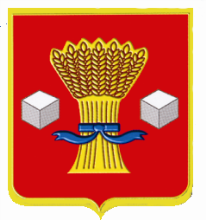 АдминистрацияСветлоярского муниципального района ВолгоградскойобластиПОСТАНОВЛЕНИЕот    22.06.2020                      № 1042Об установлении публичного сервитутаВ соответствии со статьями 23, 39.37, 39.38 Земельного кодекса Российской Федерации, Постановлением Правительства Российской Федерации от 24.02.2009 №  160 «О порядке установления охранных зон объектов электрического хозяйства и особых условий использования земельных участков, расположенных в границах таких зон», руководствуясь Уставом Светлоярского муниципального района Волгоградской области, рассмотрев представленные документы: ходатайство об установлении публичного сервитута от 20.04.2020 Публичного акционерного общества «РОССЕТИ ЮГ», учитывая отсутствие заявлений иных правообладателей земельных участков в период публикации в районной газете «Восход» сообщения о возможном установлении публичного сервитута от 09.05.2020      № 36, а также размещенного на официальном сайте Светлоярского муниципального района Волгоградской области,п о с т а н о в л я ю: 1. Установить публичный сервитут в целях размещения объектов электросетевого хозяйства, их неотъемлемых технологических частей ВЛ 10 кВ № 3 от ПС «Цаца» существующий (год постройки - 1980 г.), в отношении следующих земельных участков: - 34:26:120101:61, местоположение: Волгоградская область, Светлоярский район, с. Цаца; - 34:26:120101:72, местоположение: Волгоградская область, Светлоярский район; - 34:26:120101:79, местоположение: Волгоградская область, Светлоярский район, в границах с. Цаца; - 34:26:120101:74, местоположение: Волгоградская область, Светлоярский район, в границах с. Цаца; -   34:26:120101:605,  местоположение   установлено   относительно ориентира,   расположенного  в  границах  участка. Почтовый адрес ориентира: Волгоградская область,   Светлоярский    район,   с.   Цаца,   ул.    18         ГМП,дом 11 «Б»; - 34:26:120101:603, местоположение установлено относительно ориентира, расположенного в границах участка. Почтовый адрес ориентира: Волгоградская область, Светлоярский район, с. Цаца, ул. 18 ГМП, дом № 13 а; - 34:26:120101:109, местоположение: установлено относительно ориентира, расположенного в границах участка. Ориентир жилого дома. Почтовый адрес ориентира: Волгоградская область, Светлоярский район, с. Цаца, ул. Центральная, дом № 18; -	34:26:120101:592, местоположение: Волгоградская область, Светлоярский район, с. Цаца, ул.18 ГМП, дом 23; -	34:26:120101:38, местоположение: установлено относительно ориентира, расположенного в границах участка. Почтовый адрес ориентира: Волгоградская область, Светлоярский район, с. Цаца, ул. Камышинская,     дом № 19; -	34:26:120101:588, местоположение  установлено относительно ориентира, расположенного  в границах участка. Ориентир жилого дома.  Почтовый адрес ориентира: Волгоградская область, Светлоярский район, с. Цаца, ул. 18 ГМП, дом № 27;  -	34:26120101:19, местоположение установлено относительно ориентира, расположенного в границах участка. Ориентир жилого дома. Почтовый адрес ориентира: Волгоградская область, Светлоярский район, с. Цаца, ул. Советская, дом № 19; -	34:26:120101:247, местоположение установлено относительно ориентира, расположенного в границах участка. Почтовый адрес ориентира: Волгоградская область, Светлоярский район, с. Цаца, ул. Центральная, дом  № 13; -		34:26:120101:206, местоположение установлено относительно ориентира, расположенного в границах участка. Ориентир жилого дома. Почтовый адрес ориентира: Волгоградская область, Светлоярский район, с. Цаца, ул. Центральная, дом № 17; -	34:26:120101:197, местоположение установлено относительно ориентира, расположенного в границах участка. Ориентир жилого дома. Почтовый адрес  Волгоградская область, Светлоярский район, с. Цаца, ул. Центральная, дом № 25; -	34:26:120101:113, местоположение установлено относительно ориентира, расположенного в границах участка. Почтовый адрес ориентира: Волгоградская область, Светлоярский район, с. Цаца,   ул. 18 ГМП, дом №       29; -	34:26:120101:64, местоположение установлено относительно ориентира, расположенного в границах участка. Почтовый адрес ориентира: Волгоградская область, Светлоярский район, с. Цаца, ул. Центральная,           дом № 33 «б»; -	34:26:120101:69, местоположение установлено относительно ориентира, расположенного в границах участка. Почтовый адрес ориентира: Волгоградская область, Светлоярский район, с. Цаца, ул. Центральная,         дом № 35 «а»; -	34:26:120101:23, местоположение установлено относительно ориентира, расположенного в границах участка. Почтовый адрес ориентира: Волгоградская область, Светлоярский район, с. Цаца, ул. Центральная,         дом № 56; -	34:26:120101:36, местоположение установлено относительно ориентира, расположенного в границах участка. Почтовый адрес ориентира: Волгоградская область, Светлоярский район, с. Цаца, ул. Центральная,         дом № 126; - 34:26:120101:150, местоположение: установлено относительно ориентира, расположенного в границах участка. Ориентир жилого дома. Почтовый адрес ориентира: Волгоградская область, Светлоярский район, с. Цаца, ул. Центральная, дом № 71; -	34:26:120101:100, местоположение: Волгоградская область, Светлоярский район, с. Цаца, ул. Центральная, дом № 115; -	34:26:120101:120, местоположение: Волгоградская область, Светлоярский район, с. Цаца, ул. Центральная, дом № 99; -	34:26:120101:122, местоположение: Волгоградская область, Светлоярский район, с. Цаца, ул. Центральная, дом № 97;                                  -	34:26:120101:29,  местоположение установлено относительно ориентира, расположенного в границах участка. Почтовый адрес ориентира: Волгоградская область, Светлоярский район, с. Цаца, ул. Центральная,           № 145; -	34:26:120101:262, местоположение установлено относительно ориентира, расположенного в границах участка. Ориентир жилого дома. Почтовый адрес ориентира: Волгоградская область, Светлоярский район, с. Цаца, ул. Центральная, дом № 113; -	34:26:120101:94, местоположение: Волгоградская область, Светлоярский район, с. Цаца, ул. Центральная, дом № 121;  -	34:26:120101:54, местоположение: Волгоградская область, Светлоярский район, с. Цаца, ул. Центральная, дом № 129; -	34:26:120101:71, местоположение установлено относительно ориентира, расположенного в границах участка. Почтовый адрес ориентира: Волгоградская область, Светлоярский район, с. Цаца, ул. Центральная,         дом № 135;-	34:26:120101:239, местоположение установлено относительно ориентира, расположенного в границах участка. Ориентир жилого дома. Почтовый адрес ориентира: Волгоградская область, Светлоярский район, с. Цаца, ул. Центральная, дом № 139;-	34:26:120101:229, местоположение: Волгоградская область, Светлоярский район, с. Цаца, ул. Центральная, дом № 149;-	34:26:120101:223, местоположение установлено относительно ориентира, расположенного в границах участка. Почтовый адрес ориентира: Волгоградская область, Светлоярский район, с. Цаца, ул. Центральная,          дом № 155;-	34:26:120101:13, местоположение установлено относительно ориентира, расположенного в границах участка. Почтовый адрес ориентира: Волгоградская область, Светлоярский район, с. Цаца, ул. Камышинская,         дом 48;-	34:26:120101:17, местоположение: Волгоградская область, Светлоярский район, с. Цаца, ул. Центральная, дом № 7; -	34:26:120101:210, местоположение: Волгоградская область, Светлоярский район, с. Цаца, ул. Центральная, дом № 167;-	34:26:120101:57, местоположение установлено относительно ориентира, расположенного в границах участка. Ориентир жилого дома. Почтовый адрес ориентира: Волгоградская область, Светлоярский район, с. Цаца, ул. Центральная, дом № 171; -	34:26:120201:115, местоположение: Волгоградская область, Светлоярский район, с. Цаца, участок находится примерно в 250 м., от ориентира по направлению на юг;-	34:26:120201:109, местоположение: Волгоградская область, Светлоярский район, расположен в административных границах Цацинского сельского поселения ( бывшие ТОО «Цацинское»); -	34:26:120201:114, местоположение: Волгоградская область, Светлоярский район, в границах бывшего ТОО « Цацинское»; -	34:26:120201:86, местоположение: Волгоградская область, Светлоярский район, в административных границах Цацинского сельского поселения, в 5,0 км, южнее с. Цаца; -	34:26:120201:75, местоположение; Волгоградская область, Светлоярский район, Цацинское сельское поселение, участок находится примерно в 5 км, по направлению на юго – запад от ориентира с. Цаца; -	34:26:120201:130, местоположение установлено относительно ориентира, расположенного за пределами участка. Ориентир Волгоградской области, Светлоярского района, от с. Цаца. Участок находится примерно в 7 км, по направлению на юг от ориентира. Почтовый адрес ориентира: Волгоградская область, Светлоярский район, с. Цаца; -	34:26:120201:102, местоположение установлено относительно ориентира, расположенного за пределами участка. Ориентир Волгоградской области, Светлоярского района, Цацинское сельское поселение, с. Цаца. Участок находится примерно в 8,5 м, по направлению на северо – запад от ориентира. Почтовый адрес ориентира: Волгоградская область, Светлоярский район, с. Цаца; -	34:26:120201:90, местоположение: Волгоградская область, Светлоярский район, территория Цацинского сельского поселения, примерно в 7,5 км по направлению на юг от ориентира с. Цаца; -	34:26:120201:13, местоположение установлено относительно ориентира, расположенного за пределами участка. Ориентир  административные границы Цацинского сельсовета,  с. Цаца. Участок находится примерно в 8,5 км, по направлению на юго- запад  от ориентира. Почтовый адрес ориентира: Волгоградская область, Светлоярский район, с. Цаца; -	34:26:120201:123, местоположение: Волгоградская область, Светлоярский район, в административных границах Цацинского сельского поселения (бывшие ТОО «Цацинское»); -	34:26:120201:216, местоположение: Волгоградская область, Светлоярский район; -	34:26:120201:95, местоположение установлено относительно ориентира, расположенного за пределами участка. Ориентир Волгоградская  область, Светлоярскоий район, с. Цаца. Участок находится примерно в 9,5 км., по направлению на юг от ориентира. Почтовый адрес ориентира: Волгоградская область, Светлоярский район, с. Цаца; -	34:26:120203:115, местоположение: Волгоградская область, Светлоярский район, 10,0 км., южнее с. Цаца; -	34:26:120201:10, местоположение установлено относительно ориентира, расположенного за пределами участка. Ориентир Волгоградской области, Светлоярского района, от с. Цаца. Участок находится примерно в    11,3 км, по направлению на юг от ориентира. Почтовый адрес ориентира: Волгоградская область, Светлоярский район, с. Цаца; -	34:26:000000:2433, местоположение: Волгоградская область, Светлоярский район, с. Цаца; -	34:26:000000:2301, местоположение: Волгоградская область, Светлоярский район, с. Цаца;  -	34:26:000000:2509, местоположение: Волгоградская область, Светлоярский район, участок расположен примерно в 3 км, юго – западнее       с. Цаца; -	34:26:000000:2482, местоположение: Волгоградская область, Светлоярский район, участок расположен примерно в 9 км северо – восточнее и в 3 км, юго – западнее с . Цаца; -	34:26:000000:1488, местоположение установлено относительно ориентира, расположенного за пределами участка. Ориентир  расположен в административных границах Цацинского сельского поселения Волгоградской области, Светлоярского района, в 10,5 км, юго- западнее с. Цаца. Участок находится примерно в 10,5 км, по направлению на юго - запад от ориентира. Почтовый адрес ориентира: Волгоградская область, Светлоярский район,         с. Цаца; -	34:26:000000:2221,местоположение: расположен в административных границах Цацинского сельского поселения Волгоградской области, Светлоярского района, в 6,0 км, южнее с. Цаца; -	34:26:000000:2441, местоположение установлено относительно ориентира, расположенного за пределами участка. Ориентир Волгоградская область, Светлоярский район, с. Цаца. Участок находится примерно в 10,0 км, по направлению на северо- запад от ориентира. Почтовый адрес ориентира: Волгоградская область, Светлоярский район, с. Цаца.2.  Утвердить границы публичного сервитута, согласно приложению к настоящему постановлению.3. Установить срок публичного сервитута 49 (сорок девять) лет.4. Определить правообладателя публичного сервитута - Публичное акционерное общество «РОССЕТИ ЮГ», ОГРН 1076164009096, ИНН 6164266561, адрес: 344002, Российская Федерация, Ростовская область, г. Ростов-на-Дону, ул. Большая Садовая, д. 49.5. Срок, в течение которого в соответствии с расчетом заявителя использование земельных участков (их части) и (или) расположенного на нем объектов недвижимости в соответствии с их разрешенным использованием будет в соответствии с подпунктом 4 пункта 1 статьи 39.41 Земельного кодекса Российской Федерации невозможно или существенно затруднено в связи с осуществлением публичного сервитута:  объект электросетевого хозяйства, ВЛ 10 кВ № 3 от ПС «Цаца» существующий (год постройки - 1980 г.), использование земельного участка (его части) и (или) расположенного на нем объекта недвижимости будет затруднено только при предотвращении или устранении аварийных ситуаций. Капитальный ремонт объектов электросетевого хозяйства производится с предварительным уведомлением собственников (землепользователей, землевладельцев, арендаторов) земельных участков 1 раз в 12 лет (продолжительность не превышает три месяца для земельных участков, предназначенных для жилищного строительства (в том числе индивидуального жилищного строительства), ведения личного подсобного хозяйства, садоводства, огородничества; не превышает один год - в отношении иных земельных участков).Выполнение работ при осуществлении публичного сервитута осуществляется по графику и в сроки, установленные разделом IV Правил установления охранных зон объектов электрического хозяйства и особых условий использования земельных участков, расположенных в границах таких зон, утвержденных постановлением Правительства Российской Федерации от 24.02.2009 № 160.6. Запрет на осуществление любых действий, которые могут нарушить безопасную работу объектов электрического хозяйства, в том числе привести к их  повреждению или уничтожению, и (или) повлечь причинение вреда жизни, здоровью граждан имуществу физических или юридических лиц, а также повлечь нанесение экологического ущерба и возникновение пожаров, установлен пунктами 8, 9, 10 раздела III Правил установления охранных зон объектов электрического хозяйства и особых условий использования земельных участков, расположенных в границах таких зон, утвержденных постановлением Правительства Российской Федерации от 24.02.2009 № 160.7. Обоснование необходимости установления публичного сервитута: Необходимость обеспечения безопасной эксплуатации инженерного сооружения, в целях размещения объектов электросетевого хозяйства, их неотъемлемых технологических частей ВЛ 10 кВ № 3 от ПС «Цаца» существующий (год постройки - 1980 г.), обеспечения безопасности населения, существующих зданий и сооружений.8. Плата за публичный сервитут не устанавливается.9. Публичному акционерному обществу «РОССЕТИ ЮГ» в установленном законом порядке обеспечить:9.1. Заключение с правообладателями земельных участков соглашений об установлении публичного сервитута.9.2. Осуществление публичного сервитута после внесения сведений о публичном сервитуте в Единый государственный реестр недвижимости.9.3. Размещение объектов электрического хозяйства, их необъемлемых технологических частей в границах зоны действия публичного сервитута.9.4. Приведение земельных участков в состояние, пригодное для их использования в соответствии с разрешенным использованием, в срок не позднее чем три месяца после завершения строительства, капитального или текущего ремонта, реконструкции, эксплуатации. Консервации, сноса инженерного сооружения, для размещения которого был установлен публичный сервитут, или в случаях установления публичного сервитута в целях, предусмотренных подпунктами 2, 5 статьи 39.37. Земельного Кодекса Российской Федерации, после завершения на земельном участке деятельности, для обеспечения которой установлен публичный сервитут.9.5. Снос объектов, размещенных на основании публичного сервитута, и осуществление при необходимости рекультивации земельного участка в срок не позднее, чем шесть месяцев с момента прекращения публичного сервитута;9.6. Обладатель публичного сервитута вправе до окончания срока публичного сервитута обратиться с ходатайством об установлении публичного сервитута на новый срок.10. Отделу по управлению муниципальным имуществом и земельными ресурсами администрации Светлоярского муниципального района Волгоградской области в течении пяти рабочих дней с момента принятия настоящего постановления:- разместить настоящее постановление на официальном сайте Светлоярского муниципального района Волгоградской области;- направить копию настоящего постановления в администрацию Цацинского сельского поселения Светлоярского муниципального района Волгоградской области,  для размещения информации на официальном сайте поселения;- направить настоящее постановление для опубликования в районную газету «Восход»;- направить копию настоящего постановления правообладателям земельных участков, указанных в пункте 1 настоящего постановления;- направить настоящее постановление в Управление Федеральной службы государственной регистрации, кадастра и картографии по Волгоградской области для осуществления государственного кадастрового учета;- направить копию настоящего постановления заявителю.11. Публичный сервитут считается установленным со дня внесения сведений о нем в Единый государственный реестр недвижимости.12. Контроль над исполнением настоящего постановления возложить на заместителя главы Светлоярского муниципального района Волгоградской области Думбраву М.Н.Глава  муниципального района                                           	 Т.В.РаспутинаХахалева Н.А.